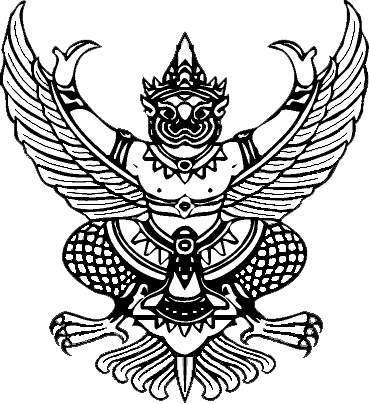 เลขที่...................................                                                      (ส่วนราชการเจ้าของหนังสือ)หนังสือฉบับนี้ให้ไว้เพื่อรับรองว่านาย / นาง / นางสาว.............................................................เป็น เจ้าหน้าที่ ตำแหน่ง......................................................หน่วยงาน(…………………................................ ได้รับมอบหมายให้ปฏิบัติหน้าที่………………………………………………………………………………………………………………..………………………………………………………………………………………………………………………………………………………………….ตั้งแต่วันที่.............เดือน......................พ.ศ. .............ถึงวันที่ .............เดือน......................พ.ศ. ............ 	ให้ไว้ ณ วันที่.............เดือน......................พ.ศ. .............   (ลงชื่อ)                       			(.............................................................)           			            (ตำแหน่ง)................................................                                    (ผู้ลงนาม : ผู้อำนวยการหรือผู้รักษาราชการแทนหรือผู้ได้รับมอบอำนาจ)